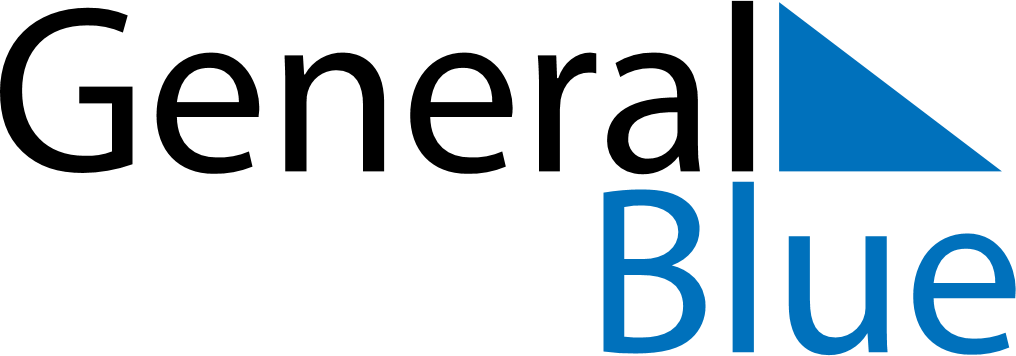 October 2027October 2027October 2027October 2027United StatesUnited StatesUnited StatesSundayMondayTuesdayWednesdayThursdayFridayFridaySaturday112345678891011121314151516Columbus Day1718192021222223242526272829293031Halloween